ОБ  ОПАСНОСТИ  ТУБЕРКУЛЕЗА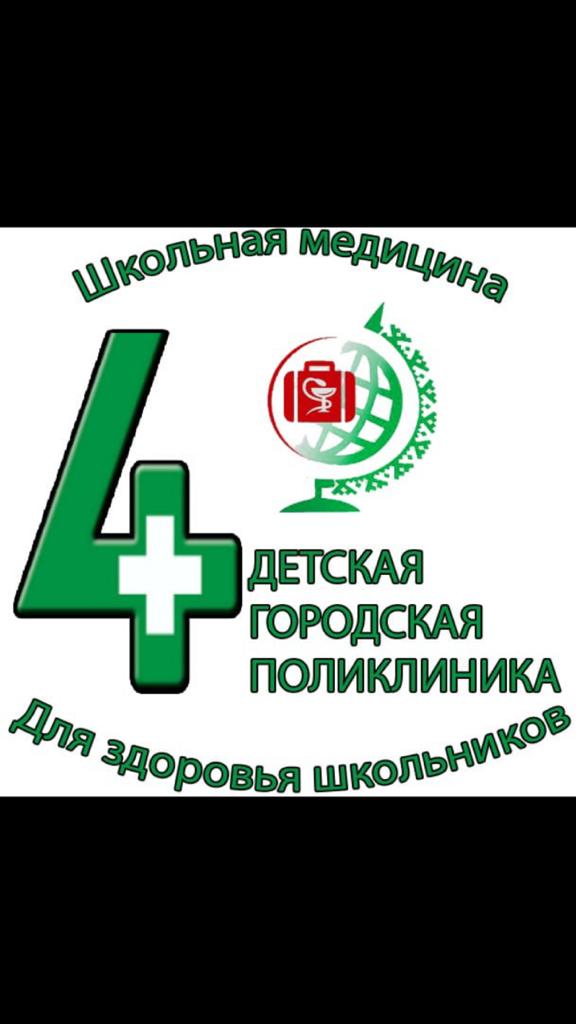 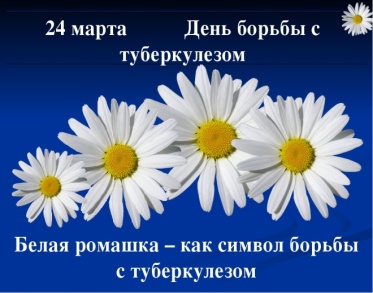 ДОЛЖЕН ЗНАТЬ  КАЖДЫЙТуберкулез – широко  распространенное в мире инфекционное  заболевание, при котором возбудители передаются воздушно-капельным путем при разговоре, кашле и чихании больного, использования молока и яиц от больного животного, реже через вещи.Об этом должен знать каждый школьник:Среди 15 стран с самыми высокими показателями заболеваемости туберкулезом 13 находятся в Африке, а треть всех новых случаев в Индии и Китае.Из всего населения земного шара  третья часть  инфицирована возбудителями туберкулеза, и инфекция сохраняется в их организме пожизненно, каждый десятый из этих людей заболевает активной формой туберкулеза. Туберкулез – одна из десяти основных причин смерти в мире.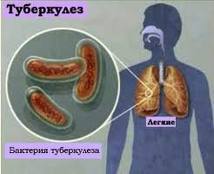 Человек, больной активной формой туберкулеза, способен за год заразить 10-15 человек.Возбудитель - микобактерия туберкулеза (бацилла Коха) обнаруживается в чаще всего в мокроте больного туберкулезом.Больной человек за сутки с мокротой выделяет от 15 млн. до 7 миллар. туберкулезных бацилл, которые распространяются в радиусе 1-6 м.                               Особенность возбудителя туберкулезаМикобактерии туберкулеза обладают необыкновенной устойчивостью во внешней вреде. Они  живут на одежде до 3-4 месяцев, на книгах – до 6 месяцев, в молочных продуктах – до 1 года, выдерживают замораживание до минус 269 гр.С, но быстро погибают при кипячении.После первичного заражения заболевание протекает при отсутствии клинических проявлений,  бессимптомно -  в  форме - тубинфицированности,  и при определенных условиях (стресс, неудовлетворительное питание и др.) человек может заболеть даже по прошествии длительного времени.Как  школьникам  избежать заражения  туберкулезом?Соблюдать правила личной гигиены: часто и тщательно мыть руки с мылом, пользоваться индивидуальными предметами (зубная щетка, полотенце, постель и т.д.).Соблюдать респираторный этикет: при кашле, чихании отвернуться от собеседника, прикрыв рот и нос сгибом локтя или салфеткой, затем выбросить ее. Поддерживать чистоту в жилых помещениях дома,  в классах школы, проводить уборку исключительно влажным способом.Проветривать помещения: непрерывно – в теплое время, дважды дома и на каждой перемене в школе – в холодный период года.Не употреблять в пищу некипяченое и непастеризованное молоко.Не допускать тесного контакта детей и подростков с больным туберкулезом: пользования общей посудой, предметами обихода, книгами, игрушками. Избегать  докуривания  чужих  сигарет.Избегать  случайных поцелуев, рукопожатий.Делать зарядку. Закаляться. Заниматься физкультурой и спортом.Соблюдать режим труда и отдыха.Вести здоровый образ жизни, исключить вредные привычки: табакокурение, употребление алкоголя, наркотиков.МЕРЫ     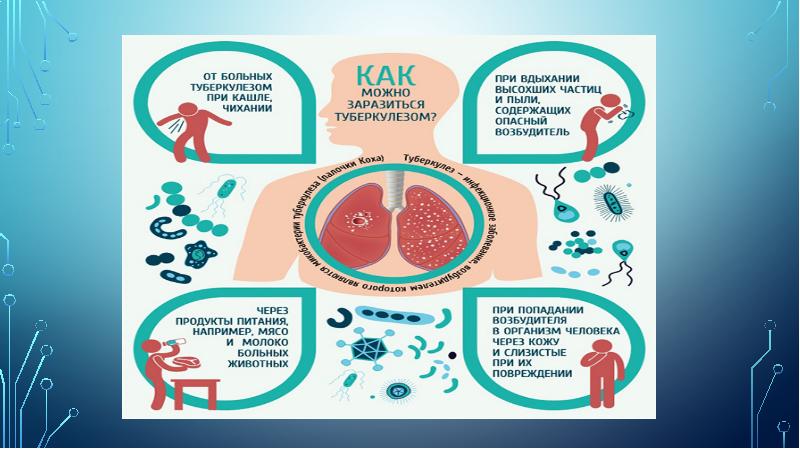 ПРОФИЛАКТИКИТУБЕРКУЛЕЗАВакцинопрофилактика вакциной BCG c целью предупреждения тяжелых форм заболевания.Профилактическое обследование детей, позволяющее установить наличие в организме детей и подростков туберкулезной палочки: - проба Манту - от 1года до 7лет; - Диаскинтест - с 8 лет.